Домашнее задание для 8 класса от 03.10, 04.10.2022Выучить правила соединения тонических и доминантовых аккордов (V ступень – общая, всегда остается на месте, I и III идут на один шаг ВНИЗ – на вводные VII и II). Построить письменно в экзаменационных тетрадях по сольфеджио обороты в h-moll, B-dur, g-moll, петь их и играть (подробнее о письменном задании смотрите в задании по сольфеджио от 03, 04.10.22).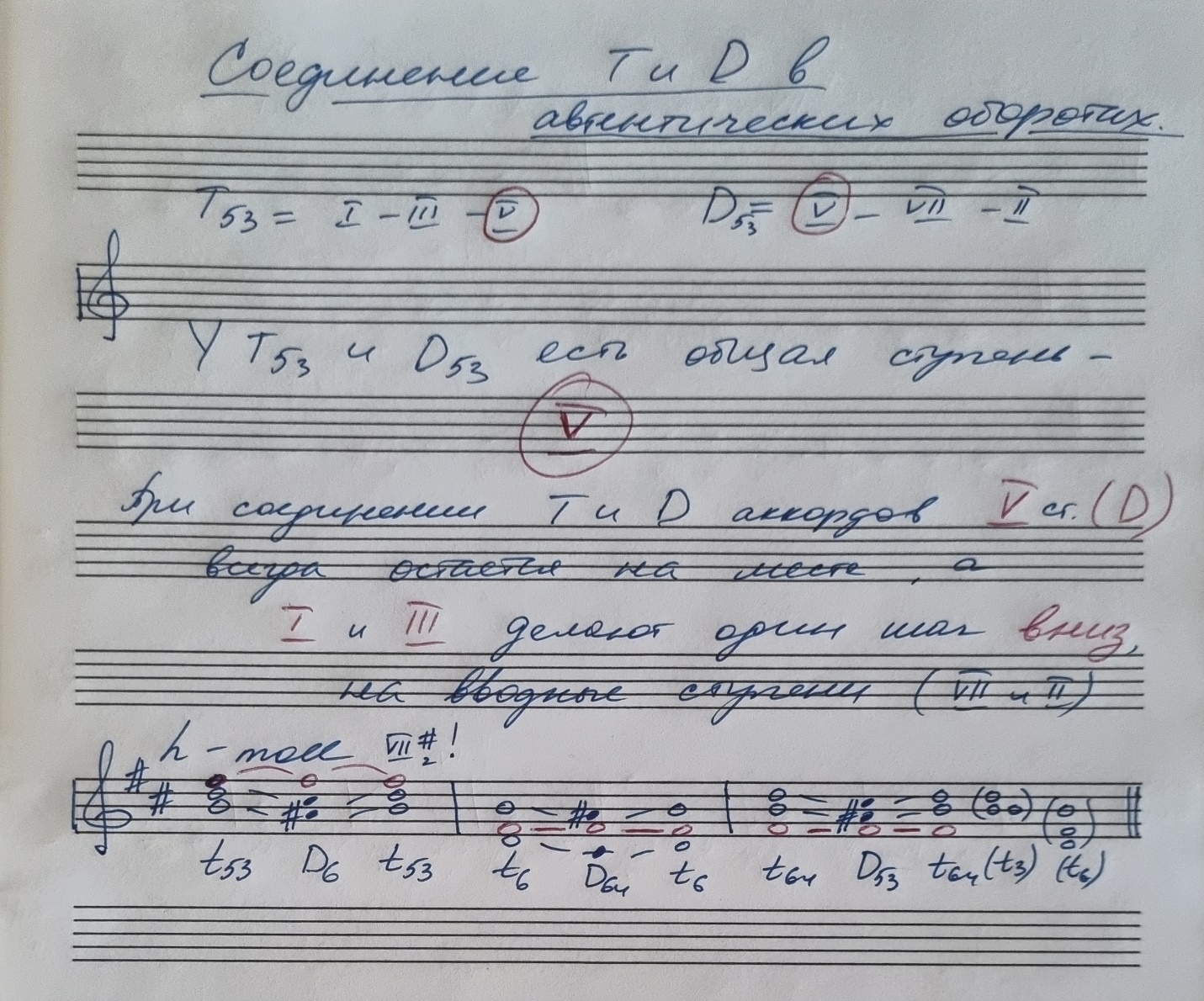 